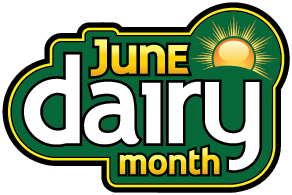 June Dairy Month 2019 Social Media Assets & ContentBelow you’ll find social media content and assets, which will help you ignite conversation surrounding refrigerated foods during June Dairy Month! Follow the Easy Home Meals platforms:WebsiteTwitterFacebookPinterestInstagram YouTubeHashtags to use throughout the JDM promotion: #JuneDairyMonth#DairyBeyondCool#DairyMonth#dairyaisle#dairySuggested Social Media June Dairy Month PostsFacebookCelebrate June Dairy Month and discover the cool possibilities in the dairy aisle!It’s National June Dairy Month—the perfect time to “Discover the Cool Possibilities!”Join @EasyHomeMeals in getting creative in the kitchen with great recipes, blog posts, videos and tips! http://bit.ly/1n8owcR Looking for June Dairy Month inspiration? Look no further than @EasyHomeMeals! http://bit.ly/1n8owcRYour refrigerator temperature should be at 40 ̊F—you can check it with an appliance thermometer.Store refrigerated products like yogurt, milk, sour cream and cottage cheese in their original containers, with lids closed tightly.After opening cheese, store in an air-tight container and use within 3-5 days. Cheese can be frozen for up to 2 months.Cheeses are best stored as close to the bottom of the refrigerator as possible—the veggie compartment is ideal.No one likes spoiled milk! Store milk and milk alternatives in the coldest part of the refrigerator—not on door panels.Avoid exposing milk, butter and other refrigerated products to bright light as it can affect flavor.Make the dairy aisle your last stop in the supermarket.Pack all refrigerated groceries together in a reusable cooler bag to help maintain their cold temperature on the way home from the grocery store.Store your eggs in the main body of the refrigerator, not on the fridge door, to ensure that they keep a consistent and cool temperature.Looking to lighten up this summer? Substitute 1 cup of Greek yogurt for 1 cup up mayonnaise. Make this delicious and wholesome Italian-Garden Flatbread from @MrFoodTestKitchen using your favorite dairy aisle ingredients. http://bit.ly/2yTL5SE Twitter Celebrate #JuneDairyMonth & discover the cool possibilities in the #dairyaisle! http://bit.ly/YpsQII It’s National #DairyMonth—the perfect time to “Discover the Cool Possibilities!” http://bit.ly/YpsQII Your refrigerator temperature should be at 40 ̊F—you can check it with an appliance thermometer. #JuneDairyMonth #tipsStore #refrigerated products such as yogurt, milk, sour cream and cottage cheese in their original containers, with lids closed tightly. #JuneDairyMonth #tipsAvoid exposing milk, cream and other #dairy products to bright light as it can affect flavor. #JuneDairyMonth #tipsPack all #refrigerated groceries together in a reusable cooler bag to help maintain their cold temperature on the way home from the store. #JuneDairyMonth #tipsMake the #dairyaisle your last stop at the supermarket! #JuneDairyMonth #tips#Cheese is best stored as close to the bottom of the refrigerator as possible—the vegetable compartment is ideal. #JuneDairyMonth #tipsNo one likes spoiled #milk! Store milk and milk alternatives in the coldest part of the refrigerator—not on door panels. #JuneDairyMonth #tipsSkip the fancy #coffee shop and instead add your favorite liquid coffee creamer flavor to your cup of Joe for café inspiration! #JuneDairyMonth #tipsLooking to lighten up this #summer? Substitute 1 cup of #Greekyogurt for 1 cup up mayonnaise. #JuneDairyMonth #tipsUse your favorite #dairyaisle ingredients to make this tasty Italian-Garden Flatbread from @Mr_Food. http://bit.ly/2yTL5SE #recipe#DYK a glass of #milk only costs about a quarter? @Mr_Food explains why you should have #dairy in your diet! http://bit.ly/17Tubi2 #video